CURRICULAM VITAEFAYIS 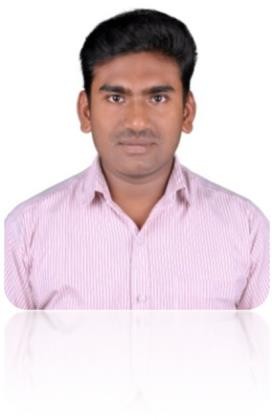 Contact Details:E-mail Id : fayis-394151@2freemail.comVisa status: Visit visaCAREER OBJECTIVES:To learn and grow at professional as well as personal level thereby directing my future endeavors as an asset to the organization.WORK EXPERIENCE:tours and travels , CalicutTicketing executiveJanuary 2019 to March 2019GDS reservation system and online reservation systemtours and travels Ticketing executive February 2018 to July 2018Planning and implementing travel itineraryTours and Travels, CochinTicketing executive trainee September 2017 to January 2018Training for airline reservation system and travel itinerary planning Customer serviceEDUCATIONAL QUALIFICATION:Course	Institution	YearADDITIONAL QUALIFICATION:TECHNICAL SKILLS:MS-Office.Galileo reservation systemAmadeus reservation systemOnline reservation systemComputer hardware and software installationSystem support and administrationBasic graphic designing and web designingSocial media marketingBasics of digital marketingBasics of networkingPERSONAL DETAILS:Sex	:	MaleNationality	:	IndianReligion	:	IslamMarital Status	:	Single Date of Birth	:	13-03-1996LANGUAGES KNOWN:EnglishMalayalamHindiTamilDECLARATION:I hereby declare that above information given by me on true the best of my knowledge and belief I am in possession of original certificate and I will produce it same on demand.Sincerely,FAYIS Bsc Computer ScienceMahatma Gandhi University2016Plus TwoKerala state examination board2013SSLCKerala state examination board2011Fundamentals of digital marketingGoogle garage online course2019Diploma in Foundation Travel & Tourism(IATA / UFTAA)IATA accredited training center ( Alhind Academy, Calicut)2017